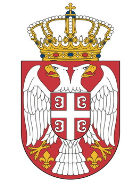 На основу члана 30. Закона о државној управи („Службени гласник РС”, бр. 79/05, 101/07, 95/10 и 99/14,47/2018 и 30/2018 – др. закон), а у вези члана 88. Закона о јавним набавкама („Службени гласник РС”, бр.91/19),	Вршилац дужности директора Управе за шуме Министарства пољопривреде, шумарства и водопривреде доноси:О Д Л У К УО УСВАЈАЊУ ПЛАНА ЈАВНИХ НАБАВКИ ЗА 2021. ГОДИНУУсваја се План јавних набавки Управе за шуме Министарства пољопривреде, шумарства и водопривреде број: 404-02-47/2021-10 од 9. марта  2021. године у укупном износу од: 41.489.160,00 динара.План јавних набaвки за 2021. годину обухвата :Набавку добара у вредности од: ..........................................................16.939.160,00 динара;Набавку услуга у вредности од: ...........................................................24.550.000,00 динара.План јавних набaвки за 2021. годину обухвата набавку: услуге штампања ловних карата, услуге контрола премера шума, услуге пријема радова на пошумљавању услуге поправке службених возила, услуге вођења базе података, набавку горива за службена возила, набавку службених возила и набавку канцеларијског намештаја.План јавних набaвки за 2021. годину чини саставни део ове одлуке.Саставни део ове одлуке је и План јавних набaвки на које се Закон о јавним набaвкама не примењује, у укупној процењеној вредности набaвки у износу од: 11.051.000,00 динара.Средства за планиране јавне набaвке обезбеђене су Законом о буџету за 2021. годину („Службени гласник РС” број 149/20), Раздео 24 –   Министарство пољопривреде, шумарства и водопривреде, Глава 24.4 – Управа за шуме.О извршењу ове одлуке стараће се Управа за шуме Министарства пољопривреде, шумарства и водопривреде.                                                                                                               В.Д. ДИРЕКТОРА                                                                                                              Саша Стаматовић Република СрбијаМИНИСТАРСТВО ПОЉОПРИВРЕДЕ,ШУМАРСТВА И ВОДОПРИВРЕДЕУправа за шумеБрој: 404-02-47/1/ 2021-1009.03.2021. годинеБ е о г р а дНабавке на које се закон не примењујеНабавке на које се закон не примењујеНабавке на које се закон не примењујеНабавке на које се закон не примењујеНабавке на које се закон не примењујеРедни бројПредмет набавкеПроцењена вредност без ПДВ-аОквирно покретањеТрајање уговора1.Набавка аутогума за службена возила416.600,00АприлДо испоруке2.Тонери за штампаче416.600,00АприлДо испоруке3.Услуга регистрације службених возила580.000,00септембарСукцесивно по потреби (12 месеци)4.Сервисирање клима уређаја125.000,00мајДо извршења5.Привремени и повремени послови3.250.000,00март12 месеци6.Услуга процене ризика490.000,00мартДо извршења7.Хтз опрема83.000,00мартДо испоруке8.Компјутерски софтвер583.000,00МартДо испоруке9.Лиценце833.000,00Април12 месеци10.Службена одећа и обућа700.000,00СептембарДо испоруке11.Систематски преглед за запослене700.000,00СептембарДо извршења12.Услуге посредовања при набавци авиокарата и смештаја за путовања у иностранство900.000,00Мај12 месеци13.Услуге ажурирања и одржавања веб сајта650.000,00Март12 месеци14.Поправка рачунарске опреме 175.000,00Март12 месеци15.Услуга одржавања информационог система483.000,00Март12 месеци16.Услуга процене ризика безбедности  на раду500.000,00Јун17.Клима уређаји166.600,00АприлДо испоруке